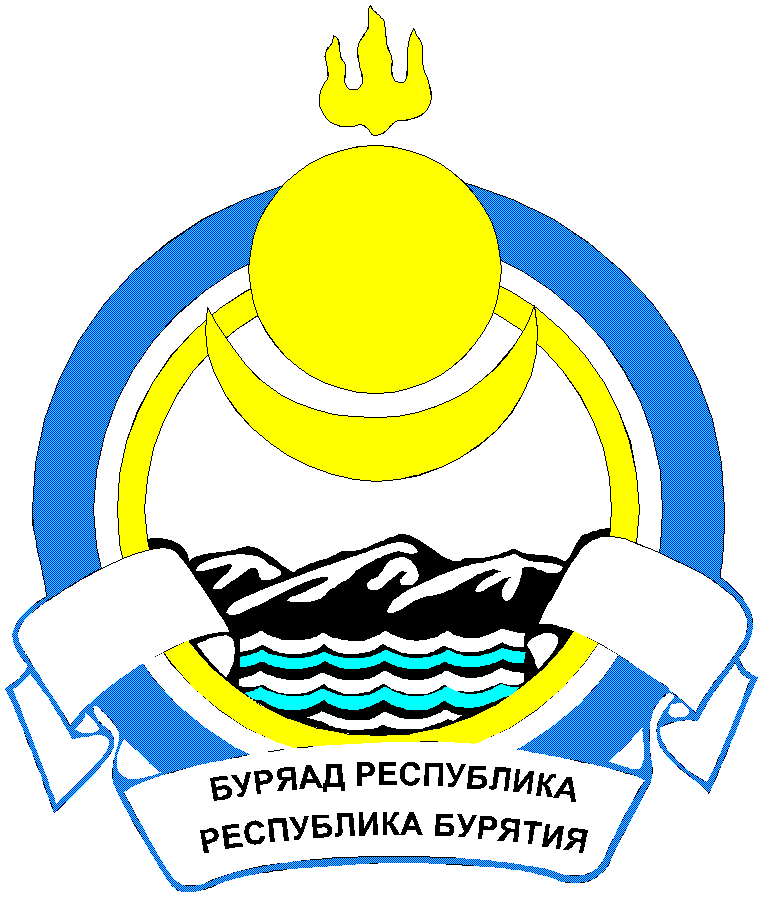 Республика БурятияАДМИНИСТРАЦИЯ МУНИЦИПАЛЬНОГО ОБРАЗОВАНИЯ « ТАРБАГАТАЙСКИЙ РАЙОН»ПОСТАНОВЛЕНИЕот «_26__»_ноября__2021 г.	         №__961__	           с. Тарбагатай"Об утверждении программы (плана) «Профилактика рисков причинения вреда (ущерба) охраняемым законом ценностям по муниципальному земельному контролю на территории муниципального образования «Тарбагатайский район» на 2022 год»"В соответствии со статьей 44 Федерального закона от 31.07.2020 № 248-ФЗ «О государственном контроле (надзоре) и муниципальном контроле в Российской Федерации», статьей 17.1 Федерального закона от 06.10.2003 № 131-ФЗ «Об общих принципах организации местного самоуправления в Российской Федерации», статьей 10 Устава МО «Тарбагатайский район», постановлением Правительства Российской Федерации от 25.06.2021 № 990 «Об утверждении Правил разработки и утверждения контрольными (надзорными) органами программы профилактики рисков причинения вреда (ущерба) охраняемым законом ценностям», Решением №174 от 27.09.2021 Совета депутатов муниципального образования «Тарбагатайский район»  «Об утверждении Положения о муниципальном земельном контроле в границах муниципального образования «Тарбагатайский район», администрация МО «Тарбагатайский район»ПОСТАНОВЛЯЕТ:1. Утвердить программу (план) «Профилактика рисков причинения вреда (ущерба) охраняемым законом ценностям по муниципальному земельному контролю на территории муниципального образования «Тарбагатайский район» на 2022 год» согласно приложению.2. Контроль за исполнением настоящего постановления возложить на   Первого заместителя Руководителя Администрации–Председателя комитета по развитию инфраструктуры (Гнеушев А.А.)3. Настоящее постановление подлежит официальному опубликованию в районных СМИ и размещению на официальном сайте Администрации МО «Тарбагатайский район»4. Настоящее постановление вступает в силу со дня его официального опубликования.Глава МО «Тарбагатайский район»-Руководитель Администрации	              		                    В.В. СмолинПриложение к постановлению администрацииМО «Тарбагатайский район»от    26 . 11 . 2021г. № 961 ПРОГРАММА (ПЛАН)профилактики рисков причинения вреда (ущерба) охраняемым законом ценностям по муниципальному земельному контролюв границахмуниципального образования «Тарбагатайский район» на 2022 годРаздел I. Анализ текущего состояния осуществления вида контроля, описание текущего уровня развития профилактической деятельности контрольного (надзорного) органа, характеристика проблем, на решение которых направлена программа профилактики рисков причинения вредаАдминистрация муниципального образования «Тарбагатайский район» (далее – контрольный (надзорный) орган) в соответствии с Положением о муниципальном земельном контроле в границах муниципального образования «Тарбагатайский район» (далее – Положение), утвержденным решением сессии Совета депутатов МО «Тарбагатайский район» от 27.09.2021г.  № 174, осуществляет муниципальный земельный контроль за:1) соблюдением требований по использованию земель и земельных участков по целевому назначению, установленного режима использования земельных участков в соответствии с зонированием территории;2) соблюдением требований земельного законодательства о недопущении самовольного занятия земельных участков, использования земельных участков без документов, разрешающих в случаях, предусмотренных законодательством Российской Федерации, осуществление хозяйственной деятельности;3) соблюдением порядка передачи права пользования землей, исключающего самовольную уступку права пользования землей, а также самовольную мену земельными участками;4) недопущением ненадлежащего использования земельного участка;5) соблюдением требований законодательства, связанных с обязательным использованием земельных участков, предназначенных для сельскохозяйственного производства, жилищного или иного строительства, в указанных целях, в том числе из земель сельскохозяйственного назначения для ведения сельскохозяйственного производства или осуществления иной связанной с сельскохозяйственным производством деятельности;6) предоставлением достоверных сведений о состоянии земель;7) выполнением обязанности по переоформлению права постоянного (бессрочного) пользования земельными участками на право аренды земельных участков или по приобретению таких земельных участков в собственность;8) соблюдением  обязанностей по рекультивации земель при разработке месторождений полезных ископаемых, включая общераспространенные полезные ископаемые, осуществлении строительных, мелиоративных, изыскательских и иных работ, в том числе работ, осуществляемых для внутрихозяйственных или собственных надобностей, а также после завершения строительства, реконструкции и (или) эксплуатации объектов, не связанных с созданием лесной инфраструктуры, сноса объектов лесной инфраструктуры;9) своевременным и качественным выполнением обязательных мероприятий по улучшению земель и охране почв от ветровой, водной эрозии, заболачивания, подтопления, переуплотнения, захламления, загрязнения и по предотвращению других процессов, ухудшающих качественное состояние земель и вызывающих их деградацию;10) выполнением требований о запрете самовольного снятия, перемещения и уничтожения плодородного слоя почвы, а также порчи земель в результате нарушения правил обращения с пестицидами, агрохимикатами или иными опасными для здоровья людей и окружающей среды веществами и отходами производства и потребления;11) соблюдением требований о наличии и сохранности межевых знаков границ земельных участков;12) соблюдением предписаний по вопросам соблюдения требований земельного законодательства и устранения нарушений в области земельных отношений;13) выполнением иных требований законодательства.Объектами муниципального земельного контроля являются территории земель, расположенные в границах муниципального образования «Тарбагатайский район», земельные участки и их части независимо от прав на них (далее – объекты контроля).Подконтрольными субъектами при осуществлении муниципального земельного контроля являются юридические лица, индивидуальные предприниматели и граждане, использующие земли, земельные участки, части земельных участков в границах муниципального образования «Тарбагатайский район» при ведении хозяйственной или иной деятельности, в ходе которой могут быть допущены нарушения обязательных требований, оценка соблюдения которых является предметом муниципального земельного контроля.Основными проблемами, которые по своей сути являются причинами основной части нарушений требований земельного законодательства Российской Федерации, выявляемых контрольным (надзорным) органом, являются:1. Низкие знания правообладателей земельных участков, предъявляемых к ним земельным законодательством Российской Федерации о порядке, способах и ограничениях использования земельных участков.Решением данной проблемы является проведение должностными лицами администрации МО «Тарбагатайского района» профилактических мероприятий по вопросам соблюдения обязательных требований и разъяснений по вопросам, связанным с организацией и осуществлением муниципального земельного контроля.2. Сознательное бездействие правообладателей земельных участков. Правообладатели земельных участков сельскохозяйственного назначения помимо прав на такие земельные участки имеют и обязанности по поддержанию их в состоянии, пригодном для сельскохозяйственного использования.Проблема заключается в том, что имеются правообладатели земельных участков из земель сельскохозяйственного назначения, оборот которых регулируется Федеральным законом от 24.07.2002 № 101-ФЗ «Об обороте земель сельскохозяйственного назначения» (далее – Закон), изначально не планировавшие использовать земельный участок сельскохозяйственного назначения по его прямому назначению.Выявить таких правообладателей и провести с ними профилактические мероприятия, как правило, возможно только при проведении контрольно-надзорных мероприятий, а в таких случаях земельный участок чаще всего уже находится в состоянии, не пригодном для сельскохозяйственного использования.Раздел II. Цели и задачи реализации программы профилактики рисков причинения вреда1. Профилактика рисков причинения вреда (ущерба) охраняемым законом ценностям направлена на достижение следующих основных целей:стимулирование добросовестного соблюдения обязательных требований всеми контролируемыми лицами;устранение условий, причин и факторов, способных привести к нарушениям обязательных требований и (или) причинению вреда (ущерба) охраняемым законом ценностям;создание условий для доведения обязательных требований до контролируемых лиц, повышение информированности о способах их соблюдения.2. Программа профилактики рисков причинения вреда (ущерба) охраняемым законом ценностям (далее - программа профилактики рисков причинения вреда) ежегодно утверждается по каждому виду контроля и состоит из следующих разделов: анализ текущего состояния осуществления вида контроля, описание текущего уровня развития профилактической деятельности контрольного (надзорного) органа, характеристика проблем, на решение которых направлена программа профилактики рисков причинения вреда; цели и задачи реализации программы профилактики рисков причинения вреда; перечень профилактических мероприятий, сроки (периодичность) их проведения; показатели результативности и эффективности программы профилактики рисков причинения вреда.3. Контрольный (надзорный) орган при утверждении программы профилактики рисков причинения вреда учитывает категории риска, к которым отнесены объекты контроля.4. Порядок разработки и утверждения программы профилактики рисков причинения вреда утверждается Правительством Российской Федерации и должен предусматривать ее общественное обсуждение.5. Утвержденная программа профилактики рисков причинения вреда размещается на официальном сайте контрольного (надзорного) органа в сети "Интернет".6. Профилактические мероприятия, предусмотренные программой профилактики рисков причинения вреда, обязательны для проведения контрольным (надзорным) органом.7. Контрольный (надзорный) орган может проводить профилактические мероприятия, не предусмотренные программой профилактики рисков причинения вреда.	Раздел III. Перечень профилактических мероприятий, сроки (периодичность) их проведенияМероприятия представляют собой комплекс мер, направленных на достижение целей и решение основных задач настоящей Программы в соответствии с Положением проводятся следующие профилактические мероприятия: 1) информирование;2) консультирование.Перечень основных профилактических мероприятий Программы на 2022 год приведен в таблице №1.                                                                                                                Таблица № 1                          Раздел IV. Показатели результативности и эффективности программы профилактики рисков причинения вредаФинансирование исполнения функции по осуществлению муниципального земельного контроля осуществляется в рамках бюджетных средств администрацией муниципального образования «Тарбагатайский район», выделяемых на обеспечение текущей деятельности. Отдельное финансирование на проведение муниципального земельного контроля и реализацию настоящей Программы не предусмотрено.Ожидаемый результат Программы - снижение количества выявленных нарушений обязательных требований, требований, установленных муниципальными правовыми актами при увеличении количества и качества проводимых профилактических мероприятий.Методика оценки эффективности профилактических мероприятий предназначена способствовать максимальному достижению общественно значимых результатов снижения причиняемого подконтрольными субъектами вреда (ущерба) охраняемым законом ценностям при проведении профилактических мероприятий.Целевые показатели результативности мероприятий Программы по муниципальному земельному контролю:1) Количество выявленных нарушений требований земельного законодательства, шт.2) Количество проведенных профилактических мероприятий (информирование контролируемых лиц и иных заинтересованных лиц по вопросам соблюдения обязательных требований земельного законодательства.).Показатели эффективности:1) Снижение количества выявленных при проведении муниципального земельного контроля  нарушений, требований земельного законодательства.2) Количество проведенных профилактических мероприятий должностным лицом администрации МО «Тарбагатайский район» , ед.3) Доля профилактических мероприятий муниципального земельного контроля в объеме, %.Отчетным периодом для определения значений показателей является календарный год.Результаты оценки фактических (достигнутых) значений показателей включаются в ежегодные доклады об осуществлении муниципального земельного контроля.Для оценки результативности и эффективности Программы устанавливаются следующие показатели таблица № 2.Таблица № 2№ п/пВид мероприятияФорма мероприятияОтветственные за реализацию мероприятияСроки (периодич-ность) их проведения123451.ИнформированиеИнформирование осуществляется посредствам размещения соответствующих сведений на официальном Интернет-портале администрации МО«Тарбагатайский район»  в средствах массовой информацииОтдел земельных и имущественных отношений (муниципальный земельный контроль) Администрация   МО «Тарбагатайский район»По мере необходи-мости2.КонсультированиеРазмещение и поддержание в актуальном состоянии на официальном Интернет-портале администрации муниципального образования «Тарбагатайский район» сведений, предусмотренных частью 3 статьи 46 Федерального Закона от 31.07.2020 № 248-ФЗ«О государственном контроле (надзоре) и муниципальном контроле в Российской Федерации»Отдел земельных и имущественных отношений (муниципальный земельный контроль) Администрация МО «Тарбагатайский район»По мере обновленияКонсультированиеПроведение должностными лицами администрации МО «Тарбагатайский район» консультирования в устной и письменной форме по следующим вопросам:1) организации и осуществление муниципального земельного контроля;2) порядка осуществления профилактических, контрольных мероприятий, установленных    Положением от 27.09.2021 №174;Консультирование в устной форме осуществляется по телефону, посредствам видео-конференц-связи, в ходе проведения профилактического или контрольного мероприятия.Отдел земельных и имущественных отношений (муниципальный земельный контроль) Администрация МО «Тарбагатайский район»В течение года (при наличии оснований)Консультирование№ п/пНаименование отчётного показателяВеличина1.Количество профилактических мероприятий, ед.не менее 12 мероприятий, проведённых муниципальным земельным контролем2.Полнота информации, размещённой на официальном Интернет-портале администрации муниципального образования «Тарбагатайский район»  в соответствии с частью 3 статьи 46 Федерального Закона от 31.07.2020 № 248-ФЗ«О государственном контроле (надзоре) и муниципальном контроле в Российской Федерации»	90-	100%3. Удовлетворённость контролируемых лиц и их пред-ставителей консультированием и информированием 100% от числа обратившихся4.Динамика сокращения количества контрольных мероприятий при увеличении профилактических меро-приятий при одновременном сохранении (улучшении) те-кущего состояния подконтрольной сферы 3 %5.Динамика снижения количества выявленных нарушений в ходе проведения муниципального земельного контроля за отчётный период 5 %